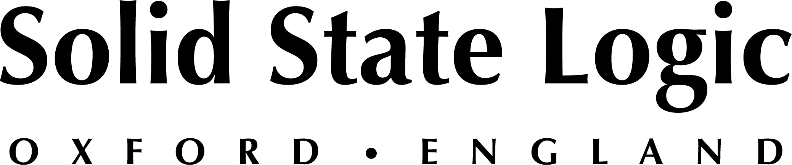 New Solid State Logic TE1 & TE2 DSP Engines Offer Scalable Processing Power At IBC 2021New DSP engines bring scalable 'Pay-As-You-Go' 
DSP licencing to SSL’s System T broadcast production platform
Amsterdam, October xx, 2021 — Solid State Logic [booth 8.C64] announced that it will feature its new System T TE1 and TE2 Tempest Engines at IBC 2021, scheduled to be held between December 3 and 6 at RAI Amsterdam. The company's new System T V3.1 software introduces pay-as-you-go licensing, while delivering enhanced 3rd party device control on top of advanced AoIP routing technology at its core. The new System T V3.1 software release enables operators using the new TE1 and TE2 Tempest Engines to flexibly scale processing capabilities according to their specific broadcast production requirements. Software licenses for five different processing packs, defined by the total number of mono All-Paths equivalent channels supported, from 85 to 800, are available to users as perpetual or short-term, time-based rental upgrades.The new TE1 Tempest Engine supports Processing Pack 1 (140 paths) or 2 (256 paths) while the TE2 engine supports all five packs, from 140 to 800 paths at 48 kHz or 85 to 500 paths at 96 kHz. The TE1 is equivalent to the original T25 engine for System T, which offered a maximum of 256 paths, while the TE2 matches the previous 800-path T80 engine. The two new engines and five processing packs expand beyond those configurations to offer a wider variety of channel path capacities that align with a broader range of applications and budgets.Additionally, the System T V3.1 software provides alerts and warnings as any processing pack license nears its expiration. The new SSL licensing platform enables users to retrieve licenses as required and seamlessly add them to their console systems.SSL invites you to arrange a demonstration or consultation with a broadcast specialist to walk through product features and real-world broadcast scenarios using its latest System T software and DSP engines. To register for a meeting or consultation, please visit https://www.solidstatelogic.com/events/ibc-2021.  ###Solid State Logic is the world’s leading manufacturer of analogue and digital audio consoles and provider of creative tools for music, broadcast, live and post production professionals. For more information about our award-winning products, please visit: www.solidstatelogic.com.###For further information contact:		Ross Gilbert+44 (0) 1865 842300				rossg@solidstatelogic.com